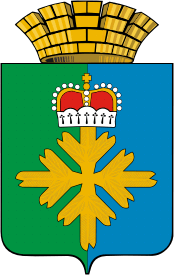 ПОСТАНОВЛЕНИЕГЛАВЫ ГОРОДСКОГО ОКРУГА ПЕЛЫМОб утверждении состава и Положения о Комиссии поземлепользованию и застройке городского округа ПелымВ соответствии с Градостроительным кодексом Российской Федерации,  Законом Свердловской области от 26.04.2016 № 45-ОЗ «О требованиях к составу и порядку деятельности создаваемых органами местного самоуправления муниципальных образований, расположенных на территории Свердловской области, комиссий по подготовке проектов правил землепользования и застройки», руководствуясь статьей 28 Устава городского округа ПелымПОСТАНОВЛЯЮ:Утвердить:1)  состав Комиссии по землепользованию и застройке городского округа Пелым (прилагается).2) Положение о Комиссии по землепользованию и застройке городского округа Пелым (прилагается).3. Опубликовать настоящее постановление в информационной газете «Пелымский Вестник» и разместить на официальном сайте городского округа Пелым информационно-телекоммуникационной сети «Интернет».4. Контроль за исполнением настоящего постановления возложить на заместителя главы администрации городского округа Пелым Т.Н. Баландину.Глава городского округа Пелым                                                              Ш.Т. АлиевУТВЕРЖДЕНО:постановлением Главы городского округа Пелым от 27.12.2016 № 37Положениео Комиссии по землепользованию и застройке городского округа Пелым Статья 1. Общие положения1. Настоящее Положение определяет компетенцию и порядок работы комиссии по землепользованию и застройке городского округа Пелым (далее - Комиссия).2. Комиссия является постоянно действующим консультативным органом при Главе городского округа Пелым по координации подготовки, согласования, обсуждения и внесения изменений в правила землепользования и застройки городского округа Пелым (далее - Правила),  документы территориального планирования, градостроительного зонирования, документацию по планировке территорий, рассмотрению заявлений о предоставлении разрешений на условно разрешенный вид использования земельного участка и на отклонение от предельных параметров разрешенного строительства.3. Комиссия в своей работе руководствуется Конституцией Российской Федерации, законодательством Российской Федерации, Свердловской области, нормативными правовыми актами городского округа Пелым и настоящим Положением.4. Комиссия создается и ликвидируется постановлением Главы городского округа Пелым  (далее - Глава).Статья 2. Задачи и полномочия Комиссии5. Комиссия состоит из председателя, заместителя председателя, секретаря и членов Комиссии. 6. Председателем Комиссии является Глава.7. В состав Комиссии входят представители Администрации городского округа Пелым, Думы городского округа Пелым, представители организаций, деятельность которых связана с вопросами планирования развития, обустройства территории города и функционирования городского хозяйства.8. Состав Комиссии утверждается постановлением Главы городского округа Пелым.9. Председатель Комиссии обладает следующими полномочиями:- осуществляет руководство деятельностью Комиссии;- созывает и проводит заседания Комиссии;- определяет круг выносимых на заседание Комиссии вопросов и утверждает повестку заседания Комиссии;- предоставляет слово для выступлений;- ставит на голосование предложения членов Комиссии и проекты принимаемых решений;- подводит итоги голосования и оглашает принятые решения;- утверждает заключения о результатах публичных слушаний. 10. Обязанности секретаря Комиссии исполняет специалист Отдела. Секретарь Комиссии исполняет следующие обязанности:- готовит материалы и обеспечивает техническое обслуживание деятельности Комиссии;- оформляет повестку заседания Комиссии;- оповещает членов Комиссии о времени, месте и дате проведения заседания Комиссии и планируемых для рассмотрения вопросах;- обеспечивает подготовку запросов, проектов решений, других материалов и документов, касающихся выполнения задач и полномочий Комиссии;- ведет протоколы заседаний Комиссии, готовит заключения Комиссии, представляет их на подпись, обеспечивает их хранение в установленном порядке;- обеспечивает оформление и рассылку протоколов, выписок из протоколов, а также других документов;- осуществляет информационное и методическое обеспечение Комиссии;- выполняет поручения председателя и заместителя председателя Комиссии.11. Члены Комиссии обладают следующими полномочиями:- присутствуют на заседаниях Комиссии;- участвуют в рассмотрении вопросов, входящих в компетенцию Комиссии;- участвуют в голосовании при принятии решений Комиссии;- выражают особое мнение в письменной форме с изложением аргументов в случае несогласия с решениями Комиссии;- знакомятся с нормативными правовыми актами, информационными и справочными материалами по вопросам деятельности Комиссии.3. Задачи и полномочия Комиссии12. Основными задачами Комиссии являются формирование и реализация единой политики в сфере землепользования и застройки на территории городского округа Пелым, соблюдение прав жителей и правообладателей объектов недвижимого имущества на территории городского округа Пелым на участие в решении вопросов местного значения в сфере градостроительной деятельности.13. В целях осуществления поставленных задач Комиссия выполняет следующие полномочия:- координирует деятельность по подготовке проектов Генерального плана городского округа Пелым (далее – Генеральный план) и внесению изменений в Генеральный план городского округа Пелым;- координирует деятельность по подготовке проектов Правил землепользования и застройки городского округа Пелым (далее - Правила) и внесению в них изменений;- рассматривает предложения о внесении изменений в Генеральный план и Правила;- рассматривает заявления о предоставлении разрешения на условно разрешенный вид использования земельных участков и объектов капитального строительства, заявления на отклонение от предельных параметров разрешенного строительства, о реконструкции объектов капитального строительства;- осуществляет подготовку заключений с рекомендациями по вопросам, относящимся к полномочиям Комиссии и направляет эти заключения Главе для принятия решения;- организует и проводит публичные слушания по проекту Генерального плана и Правил, по проектам изменений в Генеральный план и Правила, по документации по планировке территории и внесению изменений в документацию по планировке территории городского округа Пелым, по вопросам предоставления разрешения на условно разрешенный вид использования земельных участков или объектов капитального строительства, на отклонение от предельных параметров разрешенного строительства, а также в иных случаях, когда Комиссия уполномочена на проведение публичных слушаний Градостроительным кодексом Российской Федерации и (или) нормативными правовыми актами городского округа Пелым.14. Для решения поставленных задач Комиссия вправе:- запрашивать в установленном порядке у федеральных органов исполнительной власти, органов государственной власти и должностных лиц Свердловской области, органов и должностных лиц Администрации городского округа Пелым, предприятий и организаций всех форм собственности необходимую для организации своих целей информацию;- вносить Главе предложения по вопросам, относящимся к компетенции Комиссии;- привлекать к работе независимых экспертов и специалистов. - публиковать материалы о своей деятельности в официальных источниках.Статья 4. Порядок осуществления деятельности Комиссии15. Прием и регистрацию заявлений, поступающих в адрес Комиссии, техническую подготовку к заседаниям Комиссии и оформлению результатов ее работы осуществляет отдел по управлению имуществом, строительству, жилищно-коммунальному хозяйству, землеустройству, энергетике Администрации города городского округа Пелым (далее - Отдел).Форма заявления указаны в приложениях № 1,2.16. Комиссия осуществляет свою деятельность в форме заседаний. Заседания проводятся по мере поступления предложений. Члены Комиссии уведомляются о месте, дате и времени проведения заседания Комиссии не позднее, чем за один день до дня проведения заседания.17. Заседания Комиссии ведет председатель Комиссии или заместитель председателя. В случае отсутствия председателя Комиссии и его заместителя заседание ведет член Комиссии, уполномоченный на это решением председателя Комиссии.18. Комиссия правомочна принимать решения, если на заседании присутствует не менее половины от списочного числа членов Комиссии. 19. Решения Комиссии принимаются отдельно по каждому вопросу большинством голосов от общего числа членов Комиссии, присутствующих на заседании, открытым голосованием. Решение подписывается председателем комиссии.20. При несогласии с принятым решением член Комиссии вправе изложить в письменной форме свое особое мнение, которое подлежит обязательному приобщению к протоколу заседания.21. Итоги каждого заседания Комиссии оформляются протоколом, не позднее 10 дней со дня проведения заседания и подписывается председательствующим. К протоколу могут прилагаться документы, связанные с темой заседания. 22. Подготовку к заседанию Комиссии и ведение протокола заседания осуществляет секретарь Комиссии.В протоколе заседания Комиссии в обязательном порядке отражаются следующие сведения:- дата и место заседания;- повестка заседания;- присутствующие на заседании члены Комиссии;- председательствующий на заседании;- приглашенные на заседание;- результаты голосования по каждому вопросу повестки заседания и принятые решения.23. Комиссия хранит протоколы всех заседаний, заключения, другие материалы, связанные с деятельностью Комиссии в течение 5 лет. По истечении указанного срока все материалы сдаются в архив Администрации городского округа Пелым.24. Информация о работе Комиссии является открытой для всех заинтересованных лиц. УТВЕРЖДЕН постановлением Главы городского округа Пелым от 27.12.2016 № 37СоставКомиссии по землепользованию и застройке городского округа Пелым Приложение № 1к Положению о комиссии по землепользованию и застройке городского округа Пелымутвержденное постановлениемглавы городского округа Пелым от 27.12.2016 № 37Кому: 	городского округа Пелым                   ___________________________От кого: 	Наименование застройщика <1>: _________________________________________________________________________________________________Юридический адрес <2>: _____________________________________________________________Почтовый адрес <3>: ________________________________________________________________ИНН <4>: _________________________________________________________________________Телефон: _________________________________ЗАЯВЛЕНИЕо внесении изменения в карту градостроительного зонированияПрошу   рассмотреть на заседании комиссии по землепользованию и застройке городского округа Пелым предложение  о внесении изменений в карту градостроительного зонирования в части изменения территориальной зоны земельному участку, расположенному по   адресу: ________________________________________________________________________________________________________________________________________________________площадью ________________кв. м.   с кадастровым номером________________________ ____________________________________________________________________________К заявлению прилагаются следующие документы:Ответ прошу предоставить _____________________________________________________(лично/ почтой/ на электронный адрес)_____________________________________ ___________ _________________________   (наименование должности руководителя)    (подпись)       (расшифровка подписи)                                      М.П.--------------------------------Сообщаю, что в соответствии с Федеральным законом от 27.07.2006 № 152-ФЗ «О персональных данных» я даю согласие на обработку, а также, в случае необходимости, передачу моих персональных данных, в рамках действующего законодательства._________________________(подпись)<1>  Для  застройщиков  - физических лиц указать фамилию, имя, отчество (при наличии).<2> Для застройщиков - физических лиц указать адрес регистрации.<3> Для застройщиков - физических лиц указать адрес проживания.<4> Для застройщиков - физических лиц указать паспортные данные.Приложение № 2к Положению о комиссии по землепользованию и застройке городского округа Пелымутвержденное постановлениемглавы городского округа Пелым от 27.12.2016 № 37Кому: 	городского округа Пелым                  ____________________________От кого: 	Наименование застройщика <1>: _________________________________________________________________________________________________Юридический адрес <2>: _____________________________________________________________Почтовый адрес <3>: ________________________________________________________________ИНН <4>: _________________________________________________________________________Телефон: _________________________________ЗАЯВЛЕНИЕо внесении изменения в градостроительный регламентПрошу   рассмотреть на заседании комиссии по землепользованию и застройке городского округа Пелым предложение о внесении изменений в Правила землепользования и застройки городского округа Пелым:_______________________________________________________________________________________________	К заявлению прилагаются следующие документы:Ответ прошу предоставить _____________________________________________________(лично/ почтой/ на электронный адрес)_____________________________________ ___________ _________________________   (наименование должности руководителя)    (подпись)       (расшифровка подписи)                                      М.П.-------------------------------Сообщаю, что в соответствии с Федеральным законом от 27.07.2006 № 152-ФЗ «О персональных данных» я даю согласие на обработку, а также, в случае необходимости, передачу моих персональных данных, в рамках действующего законодательства._________________________(подпись)<1>  Для  застройщиков  - физических лиц указать фамилию, имя, отчество (при наличии).<2> Для застройщиков - физических лиц указать адрес регистрации.<3> Для застройщиков - физических лиц указать адрес проживания.<4> Для застройщиков - физических лиц указать паспортные данные.от 27.12.2016 № 37п. Пелым1Алиев Ш.Т. - глава администрации городского округа Пелым, председатель комиссии;2Баландина Т.Н. - заместитель главы администрации городского округа Пелым, заместитель председателя комиссии;3Мальшакова Н.В.- Инспектор МКУУ по ОДОМС и МУ городского округа Пелым, секретарь комиссии.Члены комиссии: Члены комиссии: 4Иванов Ю.В.- специалист I категории по строительству и капитальному ремонту администрации городского округа Пелым;5Игнатов С.А.- зам. председателя постоянной депутатской комиссии по жилищно-коммунальному хозяйству и землепользованию, муниципальной собственности;6Потанина Г. Ю.- специалист 1 категории по ГОиЧС;7Султанова К.С.-специалист I категории по имуществу и землеустройству администрации городского округа Пелым8Твердохлеб О.В.- специалист I категории отдела по управлению имуществом в п. Атымья администрации городского округа Пелым;9Тищенко В.С.- председатель постоянной депутатской комиссии по жилищно-коммунальному хозяйству и землепользованию, муниципальной собственности;10Шрамкова Т.Н.- специалист I категории по охране окружающей среды.- представитель Министерства Строительства и развития инфраструктуры Свердловской области;представители населения городского округа Пелым (три представителя от п. Пелым, два п. Атымья) Существующая зонаПредполагаемая зона №Наименование представляемого документаРеквизитыпредставляемого документа1231Документ, удостоверяющий личность заявителя. Для физических лиц: копия паспорта (1 экз.).Для юридических лиц: копии устава, ОГРН, выписка ЕГРЮЛ (1 экз.). В случае обращения представителя Заявителя дополнительно предъявляется доверенность, оформленная в соответствии с требованиями Гражданского кодекса Российской Федерации, в случае обращения законного представителя Заявителя - документы, подтверждающие полномочия законного представителя. При обращении представителя юридического лица представляются документы, удостоверяющие личность представителя, подающего документы от имени Заявителя, документы, подтверждающие его полномочия, а также учредительные документы юридического лица.2Правоустанавливающие документы на земельный участок.3Правоустанавливающие документы на объект капитального строительства (при наличии объекта).4Цветная копия предложения о внесении изменений в карту градостроительного зонирования Правил землепользования и застройки, выполненной на топографической съемке. 5Выписка из государственного кадастра недвижимости на земельный участок.Территориальная зона, позволяющая размещать следующие объекты недвижимостиГрадостроительный регламент №Наименование представляемого документаРеквизитыпредставляемого документа1Документ, удостоверяющий личность заявителя. Для физических лиц: копия паспорта (1 экз.).Для юридических лиц: копии устава, ОГРН, выписка ЕГРЮЛ (1 экз.). В случае обращения представителя Заявителя дополнительно предъявляется доверенность, оформленная в соответствии с требованиями Гражданского кодекса Российской Федерации, в случае обращения законного представителя Заявителя - документы, подтверждающие полномочия законного представителя. При обращении представителя юридического лица представляются документы, удостоверяющие личность представителя, подающего документы от имени Заявителя, документы, подтверждающие его полномочия, а также учредительные документы юридического лица.2Проработки, материалы, обосновывающие данное предложение 